                                         Beleidsplan 2019 
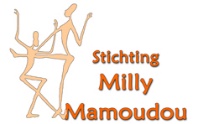 Aan het eind van 2018 ontstond er een nieuwe situatie voor ons project in Guinee.Er kwamen initiatieven van Guineeërs die hun land willen verbeteren. 
JAF met het herbebossingsproject, het maken van ‘groene houtskool” en een groot project t.a.v. de hygiëne en schoonmaken.
Zij vragen om samenwerking, we zijn beperkt in onze middelen maar juichen deze ontwikkelingen van harte toe. We stellen onze kennis en ervaring ter beschikking, dit betekent concreet advies t.a.v. opstellen plannen en  gebruik van ons netwerk. Daarnaast hebben we van het Nederlandse Consulaat in Conakry 7000 euro gekregen voor training van de lokale bevolking en aanplant van jonge bomen om de bronnen van de rivier Sarinka te beschermen.
Het is een goede ontwikkeling dat er steeds meer initiatieven vanuit de lokale bevolking ontstaan, immers dat is een van onze doelstellingen.
Het grote hygiëne- en schoonmaakproject is een voorbeeld van een project waarbij een Guineeër na een jarenlang verblijf in Europa terugkeert en de daar opgedane kennis in zijn geboorteland toepast.Door verbeteringen op het Parc aan te brengen (o.a. restaurant/keuken, stroomvoorziening en huisjes) streven we ernaar om meer bezoekers te trekken die voor een stabiele inkomstenstroom zorgen en daarmee de werkgelegenheid voor de medewerkers zeker stellen. 
Als de verwachtingen hierover werkelijkheid worden streven we ernaar om de salarissen van de medewerkers te verhogen. De huidige salarissen zijn laag maar gegarandeerd. We willen hiermee medewerkers langer aan ons binden, uit gesprekken met hen blijkt dat reden voor vertrek niet het werk is maar de vergoeding daar van.Buiten alle activiteiten op het Parc blijft het kinderprogramma in Coyah een belangrijk basisingrediënt. We hebben daarin veel aandacht voor hygiëne, sociale vaardigheden en stimuleren van eigen initiatieven.We hebben verschillende pogingen ondernomen om een optiek op te zetten. Dit blijft een lastig verhaal ondanks inzet van velen en geschonken materialen uit Nederland. We gaan in 2019 met verschillende partijen in gesprek om een doorbraak te bereiken. De vraag naar oogmetingen en geschikte brillen is groot, tevens zou het een goede bron van inkomsten kunnen worden waarbij we ook 'onze' andere projecten kunnen ondersteunen.In 2018 hebben we met verschillende organisaties in Nederland contact gehad die bemoeienis hebben met de terugkeer van (afgewezen) asielzoekers die terug willen keren naar Guinee. 
We zien mogelijkheden om daarin een rol te vervullen als het gaat om een eerste opvang in Guinee, bijvoorbeeld bij bemiddeling huisvesting, vinden van familieleden en opdoen van werkervaring (op het Parc). We kunnen hierin nauw samenwerken met een van onze voormalige medewerkers die een bedrijf is gestart dat de uitstroom van Guineeërs wil voorkomen maar ook behulpzaam kan zijn bij terugkeertrajecten. 